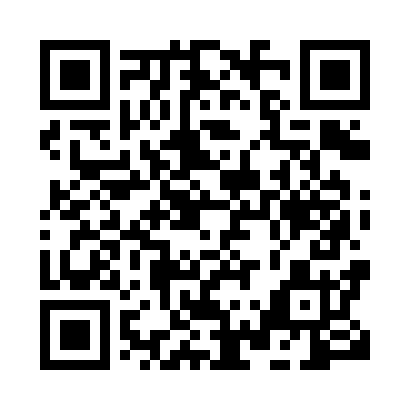 Prayer times for Banteng, CameroonWed 1 May 2024 - Fri 31 May 2024High Latitude Method: NonePrayer Calculation Method: Muslim World LeagueAsar Calculation Method: ShafiPrayer times provided by https://www.salahtimes.comDateDayFajrSunriseDhuhrAsrMaghribIsha1Wed4:556:0712:173:356:277:352Thu4:556:0712:173:356:277:353Fri4:556:0712:173:366:277:354Sat4:546:0712:173:366:277:355Sun4:546:0712:173:366:277:356Mon4:546:0612:173:366:277:357Tue4:536:0612:173:376:277:368Wed4:536:0612:173:376:277:369Thu4:536:0612:173:376:277:3610Fri4:536:0612:163:386:277:3611Sat4:526:0512:163:386:277:3612Sun4:526:0512:163:386:287:3713Mon4:526:0512:163:396:287:3714Tue4:526:0512:163:396:287:3715Wed4:516:0512:163:396:287:3716Thu4:516:0512:163:396:287:3817Fri4:516:0512:173:406:287:3818Sat4:516:0512:173:406:287:3819Sun4:516:0512:173:406:297:3820Mon4:506:0512:173:416:297:3921Tue4:506:0512:173:416:297:3922Wed4:506:0512:173:416:297:3923Thu4:506:0512:173:416:297:3924Fri4:506:0512:173:426:297:4025Sat4:506:0512:173:426:307:4026Sun4:506:0512:173:426:307:4027Mon4:506:0512:173:436:307:4128Tue4:506:0512:173:436:307:4129Wed4:506:0512:183:436:307:4130Thu4:506:0512:183:436:317:4131Fri4:506:0512:183:446:317:42